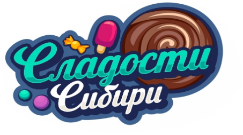 Описание продукцииПеченье в глазури «Эскимошки», «Кнопики».
Фабрика была основана в 1995г. и называлась КД “Елисеевский”, за 25 лет существования линии постоянно модернизировались силами штатного инженера и технологов, производились разные продукты: от сахарной пудры, кондитерских посыпок до фруктов в шоколаде и шоколада ручной работы. Кондитерская фабрика “Сладости Сибири” появилась в начале 2020г., на данный момент ведётся модернизация производственных линий, закуп нового оборудования и усовершенствование технологий производства, разработка новых продуктов. 	Продукция:	«Эскимошки»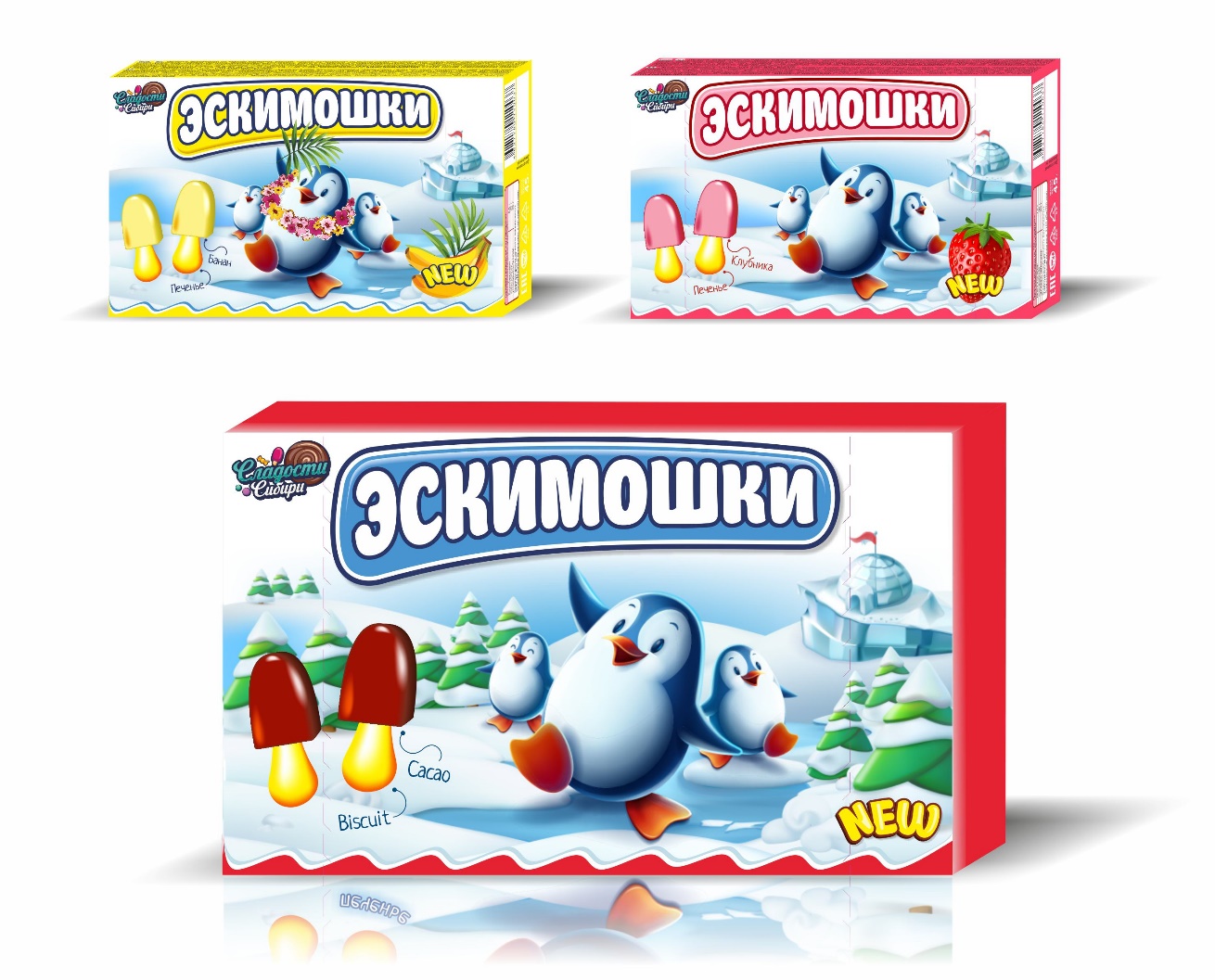 Печенье в глазури «Эскимошки»(45гр.) - отличное лакомство для детей и взрослых, выпускается только из высококачественного сырья, разработанного исключительно для данного продукта по рецептуре нашего штатного технолога. Выпускается в трёх вкусовых вариациях: какао, банан, клубника. Возможно, по желанию заказчика расширение вкусовой матрицы. “Эскимошки” фасуются в металлизированную плёнку (что увеличивает срок хранения продукции и надёжно защищает от внешних воздействий), затем в бумажную коробочку.  Кол-во в коробке (гофре) – 30 шт..  Кол-во в поддоне – 2700шт (90 коробок), вес одной “Эскимошки” – примерно 4гр., Температура хранения 18С  +-3С, при относительной влажности воздуха не более 75%.Печенье в глазури «Эскимошки» уже получили признание самых дорогих нам людей (наших детей). Так же есть признание от крупных Российских заказчиков под СТМ - «Фабрика счастья» (Сима-Лэнд), «Modi», «Маяк», «Лама» (Еврологистик).Сравнение продуктовСоотношение в весе одной единицы:      «Эскимошки»                                                                  «Грибочки»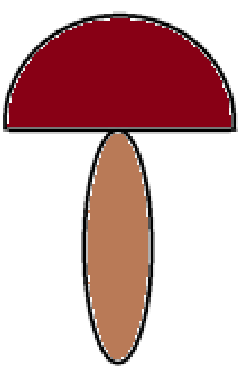 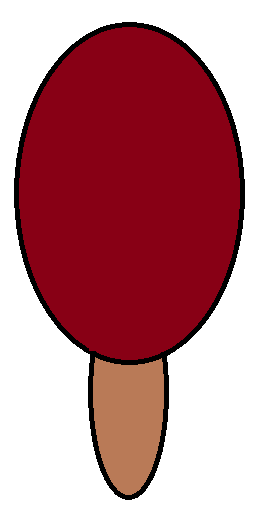 	---- вкуснейшая глазурь 80%                                                 ---- глазурь 60%                           ---- крекерное печенье 20%                                                    ----  печенье 40%Из этого сравнения наглядно следует – что соотношение печенья и глазури в продуктах разное. В «Эскимошках» потребитель получает больше эксклюзивной глазури, которая была разработана специально для этого продукта и подобранно идеальное соотношение к печенью.Грибочки, так же производятся на нашей фабрике, под СТМ заказчиков, таких как Мария-ра (Хамбо), Фермер центр (Снугги), Лама (Щедрое застолье), экспорт в Республику Беларусь (Волшебные грибочки), Конфитрейд (различные упаковки с героями мультфильмов).«Кнопики»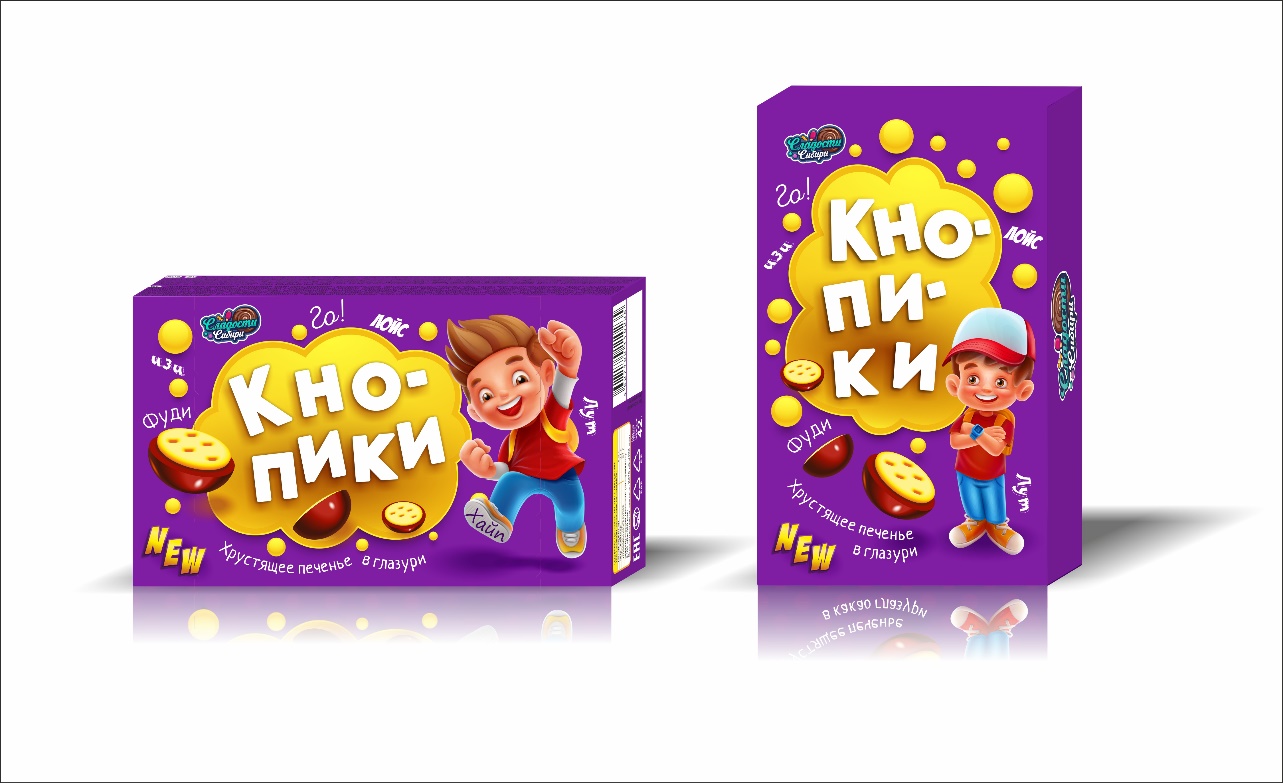 Сахарное печенье в глазури «Кнопики»(42гр.) - лакомство, предназначенное в большей степени для детей в возрасте от 10-12 лет и взрослых, об этом говорит оригинальная упаковка с современным оформлением и иллюстрацией фраз из молодёжного сленга – почему мы определили таким образом? Всё дело в обратной связи от клиентов и собственных исследований (сначала мы изучили комментарии по продукту, затем создали дизайн упаковки). В составе продукции используется так же индивидуальное сырьё. Выпускается один вкус продукта – какао.Кол-во в коробке (гофре) – 30 шт..  Кол-во в поддоне – 2700шт (90 коробок), вес одного “Кнопика” – примерно 2гр.. Температура хранения 18С  +-3С, при относительной влажности воздуха не более 75%.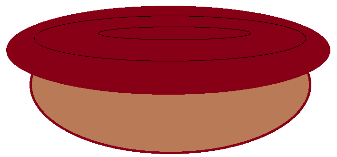                                                            ---- вкуснейшая глазурь 55%                                                         ----- сахарное печенье 45%Печенье в глазури “Эскимошки” и “Кнопики” в фасовке 300гр. “экран”.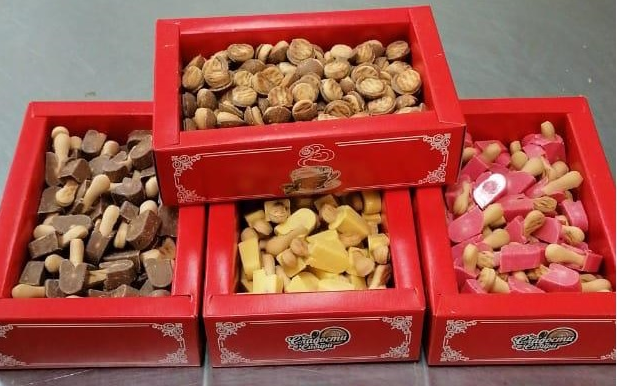 Фасуется в “экран”по 300гр. Кол-во в коробке – 24шт.Кол-во в поддоне: 648шт. (27 коробок), 864шт. (36 коробок), 1080шт. (45 коробок)Температура хранения 18С  +-3С, при относительной влажности воздуха не более 75%.Печенье в глазури “Эскимошки” и “Кнопики” в фасовке 45гр. Мягкая упаковка в новогоднем дизайне. кол-во в коробке- 45шт. на поддоне 90 кор.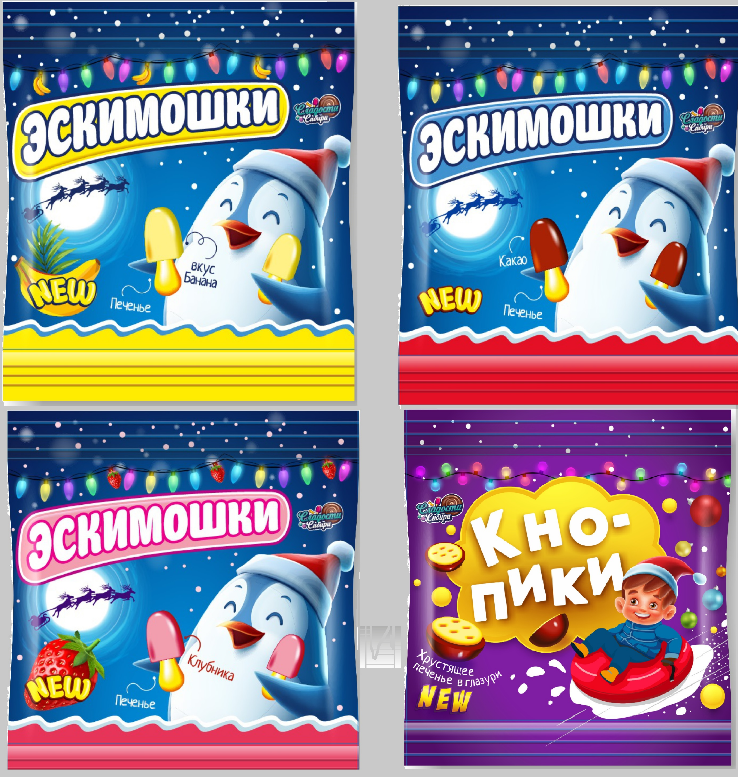 Герметичная металлизированная двухслойная плёнка с оригинальной иллюстрацией - надёжно защищает продукт от внешних воздействий.Данная упаковка была разработана под потребности клиентов: компаний, занимающихся формированием новогодних детских подарков, основные плюсы упаковки – это компактность и оптимальная стоимость.Температура хранения 18С  +-3С, при относительной влажности воздуха не более 75%.Выпускаем продукты фабрики под СТМ заказчика в любой фасовке, при чём все хлопоты разработки и печати упаковки можем брать на себя.Цены и условия сотрудничества обсуждаются индивидуально.*Отгрузка продукции производится через наш торговый дом ООО «МегаОпт».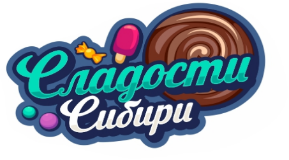 